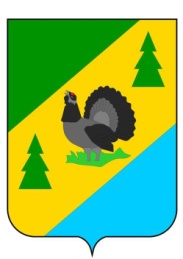 РОССИЙСКАЯ ФЕДЕРАЦИЯИРКУТСКАЯ ОБЛАСТЬАЛЗАМАЙСКОЕ МУНИЦИПАЛЬНОЕ ОБРАЗОВАНИЕАДМИНИСТРАЦИЯПОСТАНОВЛЕНИЕ № 318 г. Алзамайот 25 декабря 2023 г.  О внесении дополнения в постановление от 24.03.2017 г. № 53 «Об утверждении Положения о порядке сообщения муниципальными служащими администрации Алзамайского муниципального образования о возникновении личной заинтересованности при исполнении должностных обязанностей, которая приводит или может привести к конфликту интересов»                                         С целью предотвращения конфликта интересов на муниципальной службе и установления процедуры уведомления представителя нанимателя (работодателя) муниципальным служащим администрации Алзамайского муниципального образования о возникновении личной заинтересованности при исполнении должностных обязанностей, а также порядок регистрации таких уведомлений, в соответствии с Федеральным законом от 25 декабря 2008 года № 273-ФЗ «О противодействии коррупции», Указом Президента Российской Федерации от 22 декабря 2015 года № 650 «О порядке сообщения лицами, замещающими отдельные государственные должности Российской Федерации, должности федеральной государственной службы, и иными лицами о возникновении личной заинтересованности при исполнении должностных обязанностей, которая приводит или может привести к конфликту интересов, и о внесении изменений в некоторые акты Президента Российской Федерации», руководствуясь статьей 47 Устава Алзамайского муниципального образования, администрация Алзамайского муниципального образованияПОСТАНОВЛЯЕТ:1. Дополнить пунктом 3.1 Положение о порядке сообщения муниципальными служащими администрации Алзамайского муниципального образования о возникновении личной заинтересованности при исполнении должностных обязанностей, которая приводит или может привести к конфликту интересов, изложив его в следующей редакции:«3.1. Муниципальный служащий в отношении которого установлена дисциплинарная ответственность за несоблюдение ограничений и запретов, требований о предотвращении или об урегулировании конфликта интересов и неисполнение обязанностей в случае, если несоблюдение таких ограничений, запретов и требований, а также неисполнение таких обязанностей признается следствием не зависящих от него обстоятельств в течение трех рабочих дней со дня, когда ему стало известно о возникновении не зависящих от него обстоятельств, подает в комиссию уведомление об этом в форме документа на бумажном носителе или в форме электронного документа с приложением документов, иных материалов и (или) информации (при наличии), подтверждающих факт наступления не зависящих от него обстоятельств. В случае, если указанные обстоятельства препятствуют подаче уведомления об этом в установленный срок, такое уведомление должно быть подано не позднее 10 рабочих дней со дня прекращения указанных обстоятельств.»Глава Алзамайского муниципального образования                                                                                    А.В. Лебедев